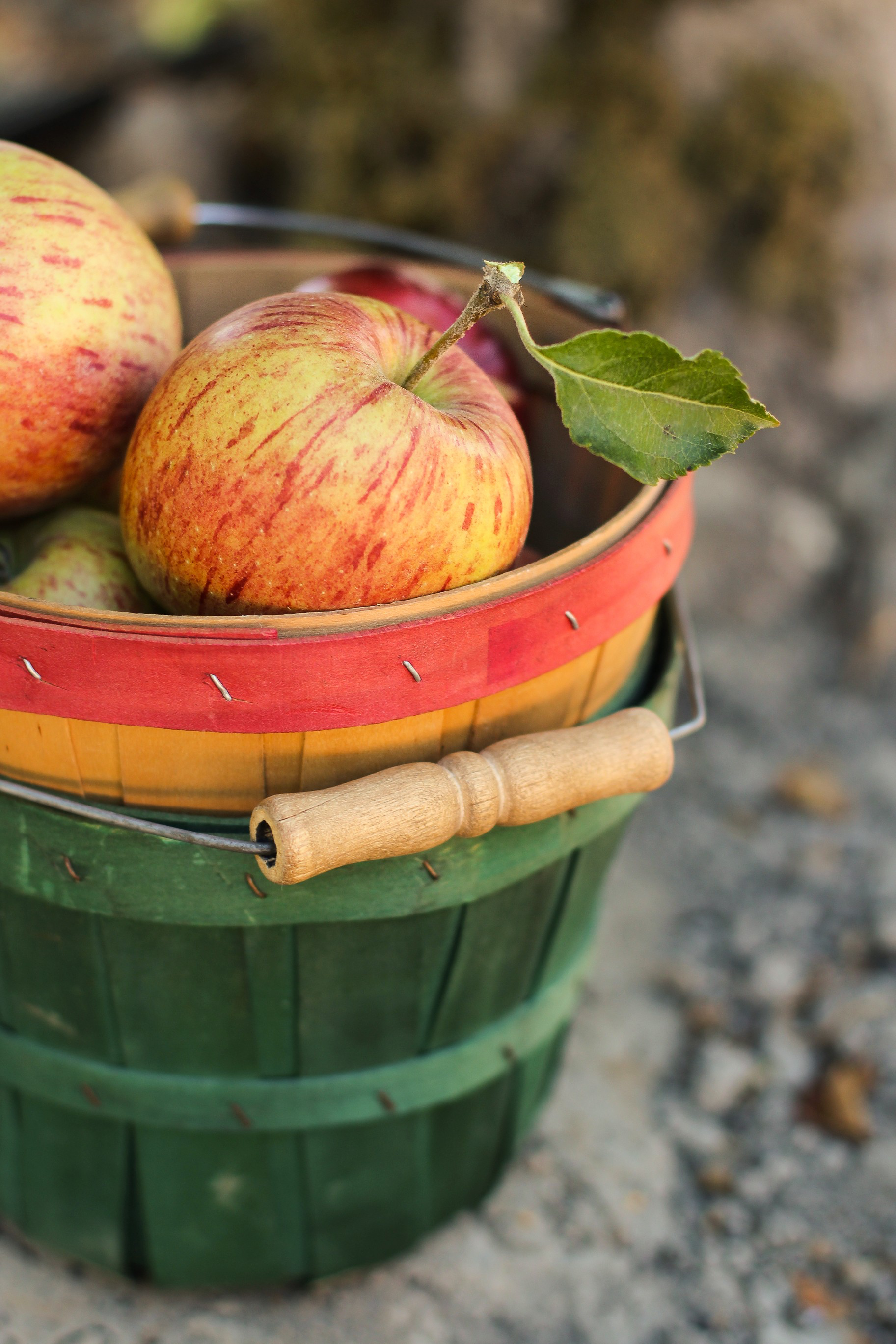 Fall BBQ fundraiserFor The Mt Dora Children’s HomeCentral Church of ChristNovember 11th, 202312:00 pm – 2:00 pm Central Church of Christ invites you to join us this year for our annual BBQ. Come out and support the Mt. Dora Children’s Home. The event and food are free. All donations will go directly to the Children’s Home. Bring the family for good food, fun activities, and loving fellowship! Rsvp BBQ choice using QR Code. 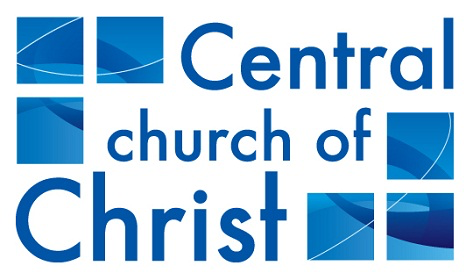 www.churchofchrist-central.orgBBQ MenuChoice of:Pork SandwichorQuarter ChickenAll meals include:Baked beans, coleslaw, potato salad, roll, dessert, & beverageWe will have a bounce house, games, cake walk, and more!Please RSVP with choice of BBQ using QR Code below407-340-0762 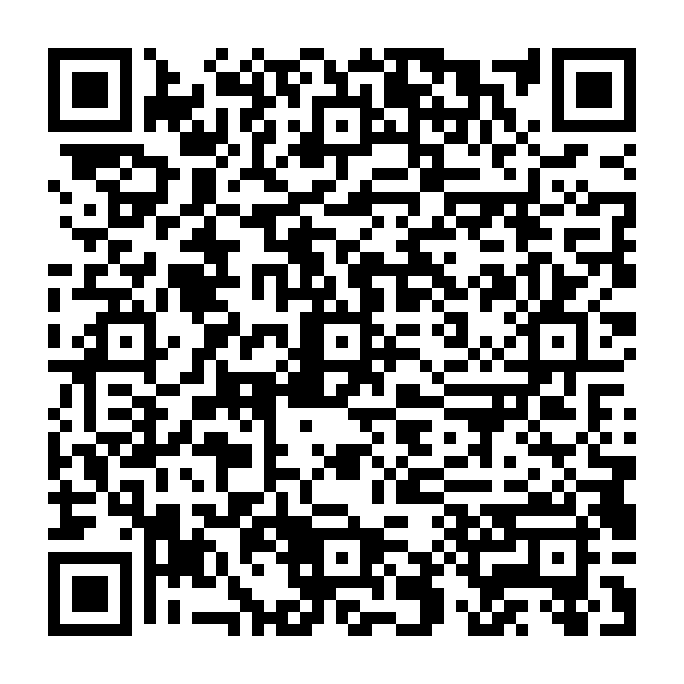 